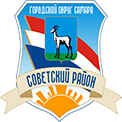 ПАМЯТКАо мерах пожарной безопасности при использовании в быту природного газаУважаемые граждане!При использовании в быту природного газа НЕОБХОДИМО: пройти инструктаж по безопасному пользованию газом в эксплуатационной организации газового хозяйства, знать и соблюдать инструкции по эксплуатации газовых приборов;следить за нормальной тягой газовых приборов, дымоходов и вентиляции, проверять тягу до включения и во время работы газовых приборов с отводом продуктов сгорания в дымоход;периодически очищать «карман» дымохода;по окончании пользования газом закрыть краны на газовых приборах и перед ними, а при размещении баллонов внутри кухонь - дополнительно закрыть вентили у баллонов;при внезапном прекращении подачи газа закрыть немедленно краны горелок газовых приборов и сообщить в газовую службу по телефону 04;при появлении в квартире запаха газа немедленно прекратить
пользование газовыми приборами, перекрыть краны к приборам и на
приборах, организовать проветривание помещения, для чего открыть окна, форточки, двери, вызвать аварийную службу по телефону 04 (вне загазованного помещения). не зажигать огня, не курить, не включать и не выключать электроосвещение и' электроприборы, не пользоваться электрическими звонками;перед входом в подвалы и погреба до включения света и зажигания огня убедиться в отсутствии запаха газа;обеспечивать свободный доступ работникам газового хозяйства к месту установки сжиженного газа в день доставки;ставить в известность представителей газовой службы при выезде из квартиры на срок более одного месяца.При обнаружении запах газа в подвале, подъезде, во дворе, на улице:сообщить окружающим о мерах предосторожности;сообщить в газовую службу по телефону 04 из незагазованного места. принять меры к удалению людей из загазованной среды, предотвращению включения - выключения электроосвещения, появлению открытого огня и искры. до прибытия аварийной бригады организовать проветривание помещения;для осмотра и ремонта газопроводов и газового оборудования допускать в квартиру работников газовой службы по предъявлению ими служебных удостоверений в любое время суток.ЗАПРЕЩАЕТСЯ:производить самовольную газификацию дома (квартиры), перестановку, замену и ремонт газовых приборов, баллонов и запорной арматуры;осуществлять перепланировку помещения, где установлены газовые приборы, без согласования с соответствующими организациями. вносить изменения в конструкцию газовых приборов. изменять устройство дымовых и вентиляционных систем, заклеивать вентиляционные каналы, замуровывать или заклеивать «карманы» и люки, предназначенные для чистки дымоходов;отключать автоматику безопасности и регулирования, пользоваться газом при неисправных газовых приборах, автоматике, арматуре и газовых баллонах, особенно при обнаружении утечки газа;пользоваться газом при нарушении плотности кладки, штукатурки (трещины) газифицированных печей и дымоходов;пользоваться отопительными печами с духовыми шкафами и открытыми конфорками для приготовления пищи;самовольно устанавливать дополнительные шиберы в дымоходах и на дымоотводящих трубах от водонагревателей. 